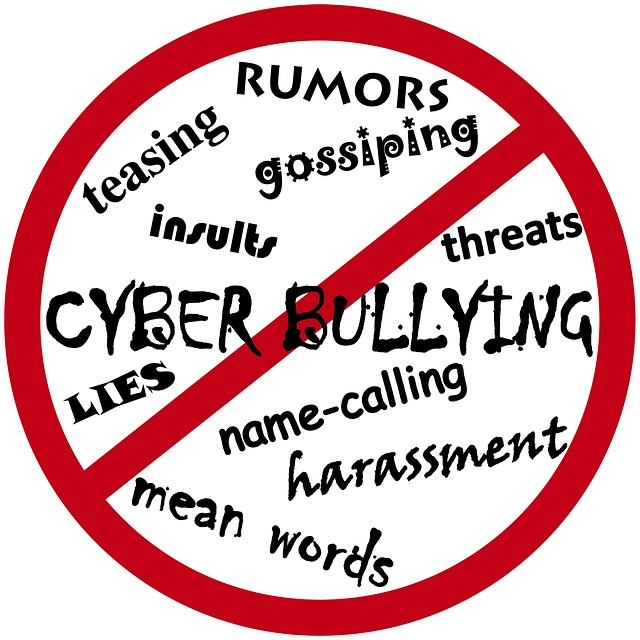 Cyber bullying-nasilje na internetuSavjetiU situacijama nasilja nad internetom pratite ove savjete.Osobu koja vas maltretira možete jednostavno ignorirati. Često nasilnici traže samo pažnjiU slučaju da ignoriranje ne upali, osobu možete blokirati.Osobe koje ne znate nikako ne trebate dodavati ili prihvaćati njihove zahtjeveSvakako se obratite starijoj osobi.Ne posjećujte sumnjive stranice!!Ako je riječ o ozbiljnijim oblicima nasilja, osobito zastrašujućim prijetnjama, razmislite o tome da sve prijavite policiji.Nikome ne dajte lozinke  vaših profila na društvenim mrežama